INFORMACIÓN BÁSICA SOBRE PROTECCIÓN DE DATOS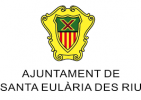 INFORMACIÓN BÁSICA SOBRE PROTECCIÓN DE DATOSINFORMACIÓN BÁSICA SOBRE PROTECCIÓN DE DATOSINFORMACIÓN BÁSICA SOBRE PROTECCIÓN DE DATOSResponsableAyuntamiento de Santa Eulària des RiuFinalidadSeguridad, Seguridad ciudadana y prevención de delitos.LegitimaciónCumplimiento de una misión realizada en interés público o en el ejercicio de poderes públicosDestinatariosLos datos de carácter personal pueden ser comunicados a Autoridad Judicial, Ministerio Fiscal y/o Delegación/Subdelegación de Gobierno., Fuerzas y Cuerpos de Seguridad del Estado., UNIWAY.Transferencias internacionalesNo existen transferencias internacionalesConservaciónSeguridad: 3 meses, salvo que las imágenes captadas muestren la comisión de un hecho presuntamente delictivo, en cuyo caso se conservará el plazo necesario que determine la Autoridad Judicial que conozca del asunto.Seguridad ciudadana y prevención de delitos.: 3 meses, salvo que las imágenes captadas muestren la comisión de un hecho presuntamente delictivo, en cuyo caso se conservará el plazo necesario que determine la Autoridad Judicial que conozca del asunto.DerechosPuede ejercitar sus derechos de acceso, rectificación, supresión y portabilidad de sus datos, de limitación y oposición a su tratamiento, así como a no ser objeto de decisiones basadas únicamente en el tratamiento automatizado de sus datos cuando proceda, ante Ayuntamiento de Santa Eulària des Riu, PZ ESPAÑA, Nº 1, 07840, SANTA EULARIA DES RIU, IBIZA, España o en la dirección de correo electrónico alcaldia@santaeularia.comInformación adicional